Dr.M BOUKHENAF                                                                                 Année Universitaire 2021/2022Module de Gynéco-obstétriqueAnapath                                                                                        PATHOLOGIE  PLACENTAIREINTRODUCTION :Le placenta est un organe éphémère, indispensable au développement fœtale. Il  a la Forme de disque de 15 à 20 cm de diamètre, de 1,5 à 3 cm d’épaisseur,Son poids: 450 à 600 g. Rôle: Echange gazeux et métaboliques: rôle de l’appareil Respiratoire, digestif et rénale pour le fœtus. C’est un Organe endocrine temporaire pendant la grossesse.                                                                                                                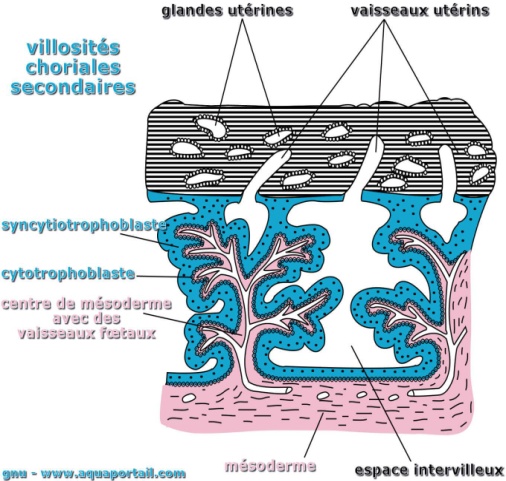 Pathologie infectieuse :1- Infections ascendantes:     a-Chorioamniotites:C’est la plus fréquente des inflammations placentairesCause des RPM avec augmentation de la morbidité et mortalité fœtale.Microscopie : se caractérise par :Un Infiltrat a polynucléaires neutrophiles retrouvé dans les membranes, la plaque choriale parfois focalAu niveau du cordon: endothelium vasculaire, gelée de Wharton; funiculite: 10% des chorioamniotites =Signe de gravitéLésions non spécifiques d’un agent infectieuxGermes: E.Coli, staph,strepto,mycoplasme… 2-Infection Hématogène villites :De découverte microscopiqueNature de l’infiltrat: Aigu ou chroniqueFait de PN, lymphocytes, lymphohitiocytes, histiocytes, granulomateux Infections viralesCytomégalo-virus  (CMV): Le plus fréquente des infections viralesSe caractérise par: villite avec des  calcifications et se dépôts d’hémosidérinePrésence de Cellules cytomégaliques  avec inclusions intra nucléaires. RUBEOLE:Se voit dans la Période du 1er et 2éme trimestreCaractérisée par une villite avec nécrose endothélialeL inflammation n’est pas toujours retrouvéMicroscopiquement caractérisée par des Inclusions nucléaires trophoblastiques et endothéliales .HERPES: C’est une infection surtout en  per partum Rarement ascendante: donnant ainsi une chorioamniotite  Et/ou transplacentaire: villite HIV: transmission a l’enfantDétecter par Technique PCR a la naissancePas de lésion spécifique, pas de villite Risque : Augmentation des chorioamniotites VILLITE AIGUE:  a partir du tractus génitalSurtout la syphilis, TBC, Toxo, listéria, herpès, varicelleResponsable de rupture précoce des membranes, prématurité et sepsis du nouveau-né.Maladies trophoblastiques gestationnelles :           A- Les grossesses Molaires:Est un Accident de la fécondationDéfinit comme un placenta anormal avec hydrops villositaire  et  un  degré variable de prolifération trophoblastique.Mole hydatiforme complète :Macro: curetage aspiratif, vésicules, en grappe de raisinMicro: caractérisée par des villosités de taille égale, grandes a axe hydrique avec hyperplasie trophoblastique. Mole invasive:Le Diagnostic se fait sur pièce d’hystérectomie et prélèvement du site d’implantationMicro : Dilatation villositaire et infiltration du myomètre et ses veines (emboles) Mole hydatiforme partielle:Deux types de villosités :-Des villosités de taille normale-D’autres sont dilatées hydropiques avec prolifération trophoblastique focaleMacro: sac gestationnel, débrits embryonnaires et quelques villositésMicro: villosités de taille variable en carte de géographie avec kyste d’invagination et hyperplasie partielle syncytio-trophoblastique. B-  Les tumeurs du trophoblaste: Choriocarcinome: C’est une tumeur maligne composée de larges plages trophoblastiques, diphasique, atypiques et sans villositésDiagnostic: se fait sur produit de curetageMicro: prolifération des cyto et syncytiotrophoblastes avec atypies marquées et mitoses. pas de villositésfréquent  remaniements Hémorragiques  et nécrotiquesEmboles vasculairesIHC: CK++++, BHCG +++++ Tumeur trophoblastique du site placentaire :Tumeur monophasique, Composée de trophoblaste intérmédiaires et cytotrophoblastiques sans composante syncytiotrophoblastique C’est une tumeur Rare, survient après une grossesse molaireDiagnostic: sur produit de curetage ou hysterectomie Micro: cellules mononuclées, moyennes a grandes  avec un Cytoplasme éosinophile ou clairMitoses, atypies et nécroseInfiltration du myométre et vaisseauxTumeur trophoblastique épithélioide:Diagnostic: biopsie de l’endomètre Micro: cellules trophoblastiques monomorphes, intermédiaires avec Nécrose extensivePeu d’infiltration